提出先　魚沼市 生活環境課　廃棄物対策係　あてFAX（7９２-４２２０）　　　　　　　　　　　　　　　　　令和　　年　　月　　日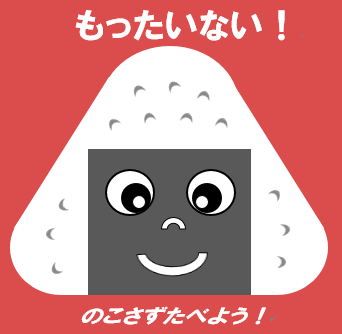 ※グッズは希望数に添えない場合があります。ご了承ください。お店名代表者名住所〒　　　　　〒　　　　　〒　　　　　電話ＦＡＸご協力いただける取組内容☑ をつける□ ハーフサイズや小盛などのメニュー設定□ お客様の年齢、男女構成などにより適量料理を提供□ 持ち帰りができる料理メニューの設定□ お客様から希望があったら、持ち帰りパックを提供□ 地元食材を使った料理の提供□ その他、食べ残しが出ない取組（具体的に）〔　　　　　　　　　　　　　　　　　　　　　　　　〕□ ハーフサイズや小盛などのメニュー設定□ お客様の年齢、男女構成などにより適量料理を提供□ 持ち帰りができる料理メニューの設定□ お客様から希望があったら、持ち帰りパックを提供□ 地元食材を使った料理の提供□ その他、食べ残しが出ない取組（具体的に）〔　　　　　　　　　　　　　　　　　　　　　　　　〕□ ハーフサイズや小盛などのメニュー設定□ お客様の年齢、男女構成などにより適量料理を提供□ 持ち帰りができる料理メニューの設定□ お客様から希望があったら、持ち帰りパックを提供□ 地元食材を使った料理の提供□ その他、食べ残しが出ない取組（具体的に）〔　　　　　　　　　　　　　　　　　　　　　　　　〕お店のアピール啓発用グッズ申込み① 食べきり運動チラシ　小（A４）　　　　枚　　　　　　　　　　　　 大（A３）　　　　枚② 三角柱（ポップ）　　　　　　　　　　　枚③ 宴会五箇条（チラシ）小（A４）　　　　枚　　　　　　　　　　　　 大（A３）　　　　枚④ 持ち帰り希望カード　　　　　　　　　　枚⑤ ポケットティッシュ　　　　　　　　　　個